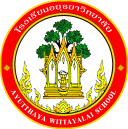 กิจกรรมโรงเรียนอยุธยาวิทยาลัย ปีการศึกษา 2562ชื่อกิจกรรม : หยุดทุกอย่าง อ่านทุกคนความสอดคล้องกับยุทธศาสตร์ กลยุทธ์ และนโยบาย :ยุทธศาสตร์ชาติ 20 ปี (พ.ศ.2560-2579) ด้านที่ 3	ยุทธศาสตร์กระทรวงศึกษาธิการ ฉบับที่ 12 ปีการศึกษา 2560-2564  ข้อที่ 3	นโยบายของ สพฐ. ข้อที่ 2	ยุทธศาสตร์ สพม. เขต 3  ข้อที่ 2 และ 5เกณฑ์คุณภาพโรงเรียนมาตรฐานสากล ข้อที่ 1 	มาตรฐานการประกันคุณภาพภายใน  มาตรฐานที่ 1  กลยุทธ์ของโรงเรียนอยุธยาวิทยาลัย ปีการศึกษา 2562-2564 ข้อที่ 1	    โครงการหลักของโรงเรียน โครงการที่ 1 ตัวชี้วัดที่ 1.1ลักษณะกิจกรรม :   กิจกรรมต่อเนื่อง   กิจกรรมใหม่	ชื่อผู้รับผิดชอบกิจกรรม : นางขนิษฐา กิติวิริยะกลุ่มบริหารงานที่รับผิดชอบ : บริหารวิชาการ1. หลักการและเหตุผล	คุณภาพของการจัดการศึกษา เป็นตัวบ่งชี้สำคัญประการหนึ่ง สำหรับการเข้าสู่ศตวรรษที่21 และศักยภาพภายในการแข่งขันในเวทีโลกของแต่ละประเทศ ดังนั้น ประเทศจะอยู่รอดได้หรือคงความได้เปรียบก็คือประเทศที่มี อำนาจทางความรู้ และสังคมแห่งการเรียนรู้ ทางห้องสมุดโรงเรียนอยุธยาวิทยาลัย จึงจัดกิจกรรมให้สนองกับการเรียนรู้ในโรงเรียน จึงได้จัดกิจกรรมสังคมแห่งการเรียนรู้ในรูปแบบต่าง ๆ ขึ้น2. วัตถุประสงค์	2.1 เพื่อให้นักเรียนมีนิสัยรักการอ่าน	2.2 เพื่อให้นักเรียนมีความสามารถในการแสวงหาความรู้ด้วยตนเอง3. ตัวชี้วัดความสำเร็จ1.1 ร้อยละ 80 ของผู้เรียนที่มีความสามารถในการอ่านได้เหมาะสมตามเกณฑ์ของแต่ละระดับชั้น4. เป้าหมาย/ ผลผลิต 	4.1 เชิงปริมาณ	      นักเรียนโรงเรียนอยุธยาวิทยาลัยมีนิสัยรักการอ่าน 	4.2 เชิงคุณภาพ	     นักเรียนโรงเรียนอยุธยาวิทยาลัยมีการแสวงหาความรู้ด้วยตนเอง5. สถานที่ดำเนินการ	ห้องสมุดโรงเรียนอยุธยาวิทยาลัย6. ระยะเวลาดำเนินงาน	1 มิถุนายน 2562 – 31 มกราคม 25637. ขั้นตอนการดำเนินกิจกรรม8. งบประมาณดำเนินการ      รวมทั้งสิ้น  4,320  บาท    โดยแบ่งเป็น	   งบอุดหนุนรายหัว				จำนวน     4,320       บาท		   งบพัฒนาผู้เรียน				จำนวน         -          บาท		   เงิน บ.ก.ศ.					จำนวน         -          บาท		   งบประมาณอื่น โปรดระบุ            		จำนวน         -          บาท    9. การติดตามและประเมินผล10. ผลที่คาดว่าจะได้รับ     นักเรียนโรงเรียนอยุธยาวิทยาลัย มีนิสัยรักการอ่านและการศึกษาค้นคว้าหาความรู้อย่างสม่ำเสมอประมาณการงบประมาณที่ใช้ชื่อกิจกรรมหยุดทุกอย่าง อ่านทุกคนกลุ่มงานห้องสมุดที่ขั้นตอนการดำเนินกิจกรรมงบประมาณงบประมาณงบประมาณงบประมาณงบประมาณระยะเวลาดำเนินการชื่อผู้รับผิดชอบที่ขั้นตอนการดำเนินกิจกรรมอุดหนุน     รายหัว(บาท)พัฒนาผู้เรียน(บาท)บ.ก.ศ.(บาท)อื่นๆ ระบุ  (บาท)รวม(บาท)ระยะเวลาดำเนินการชื่อผู้รับผิดชอบ1.Plan (วางแผน)Plan (วางแผน)Plan (วางแผน)Plan (วางแผน)Plan (วางแผน)Plan (วางแผน)Plan (วางแผน)Plan (วางแผน)1.เขียนโครงการกิจกรรมมี.ค. 62นางขนิษฐา กิตติวิริยะ2.Do (ปฏิบัติตามแผน)Do (ปฏิบัติตามแผน)Do (ปฏิบัติตามแผน)Do (ปฏิบัติตามแผน)Do (ปฏิบัติตามแผน)Do (ปฏิบัติตามแผน)Do (ปฏิบัติตามแผน)Do (ปฏิบัติตามแผน)2.- ประชาสัมพันธ์กิจกรรม- ติดต่อหัวหน้าระดับชั้นทุกระดับ- ให้นักเรียนอ่านทุกคนในคาบประชุมของแต่ละระดับ- ดำเนินการให้นักเรียนทุกคนได้อ่าน4,320---4,3201 มิ.ย. 62-31 ม.ค. 63นางขนิษฐา กิตติวิริยะ3.Check (ตรวจสอบการปฏิบัติตามแผน)Check (ตรวจสอบการปฏิบัติตามแผน)Check (ตรวจสอบการปฏิบัติตามแผน)Check (ตรวจสอบการปฏิบัติตามแผน)Check (ตรวจสอบการปฏิบัติตามแผน)Check (ตรวจสอบการปฏิบัติตามแผน)Check (ตรวจสอบการปฏิบัติตามแผน)Check (ตรวจสอบการปฏิบัติตามแผน)3.ให้นักเรียนส่งตัวแทนห้องละ 1 คนออกมาสรุปการอ่านนางขนิษฐา กิตติวิริยะ4.Act (ปรับปรุงแก้ไข)Act (ปรับปรุงแก้ไข)Act (ปรับปรุงแก้ไข)Act (ปรับปรุงแก้ไข)Act (ปรับปรุงแก้ไข)Act (ปรับปรุงแก้ไข)Act (ปรับปรุงแก้ไข)Act (ปรับปรุงแก้ไข)4.สอบถามนักเรียนว่าต้องการอ่านหนังสืออะไรเพิ่มเติมนางขนิษฐา กิตติวิริยะ5.สรุปกิจกรรมและรายงานผลสรุปกิจกรรมและรายงานผลสรุปกิจกรรมและรายงานผลสรุปกิจกรรมและรายงานผลสรุปกิจกรรมและรายงานผลสรุปกิจกรรมและรายงานผลสรุปกิจกรรมและรายงานผลสรุปกิจกรรมและรายงานผล5.สรุปกิจกรรมและรายงานหลังจากเสร็จกิจกรรม-----ภายใน 15 วัน หลังจัดกิจกรรมนางขนิษฐา กิตติวิริยะรวมรวม4,320---4,320ตัวชี้วัดความสำเร็จวิธีวัดและประเมินผลเครื่องมือวัดและประเมินผลผู้รับผิดชอบร้อยละ 80 ของผู้เรียนที่มีความสามารถในการอ่านได้เหมาะสมตามเกณฑ์ของแต่ละระดับชั้นทำการสอบถามความพึงพอใจของผู้เรียนแบบสอบถามความพึงพอใจนางขนิษฐากิตติวิริยะผู้เสนอกิจกรรมผู้ตรวจกิจกรรมลงชื่อ................................................      (นางสาวขนิษฐา กิตติวิริยะ)       ตำแหน่ง ครูลงชื่อ ......................................................       (นางสาวอริสา พานิชกุล)      เจ้าหน้าที่แผนงานกลุ่มงานห้องสมุดหัวหน้าโครงการหลักหัวหน้าโครงการหลักลงชื่อ.................................................     (นางรัชนา แสงเปล่งปลั่ง)     หัวหน้ากลุ่มบริหารวิชาการลงชื่อ.................................................     (นางรัชนา แสงเปล่งปลั่ง)     หัวหน้ากลุ่มบริหารวิชาการผู้เห็นชอบโครงการผู้เห็นชอบโครงการลงชื่อ ....................................................         (นายอนันต์ มีพจนา)        รองผู้อำนวยการกลุ่มบริหารวิชาการลงชื่อ ....................................................         (นายอนันต์ มีพจนา)        รองผู้อำนวยการกลุ่มบริหารวิชาการหัวหน้างานแผนงานหัวหน้างานแผนงานลงชื่อ.................................................(นายสรรพสิทธิ์  โกศล)หัวหน้างานนโยบายและแผนงาน    ลงชื่อ.................................................(นายสรรพสิทธิ์  โกศล)หัวหน้างานนโยบายและแผนงาน    ผู้ตรวจสอบงบประมาณผู้ตรวจสอบงบประมาณลงชื่อ ....................................................(นายสมใจ  พัฒน์วิชัยโชติ)รองผู้อำนวยการกลุ่มบริหารงบประมาณลงชื่อ ....................................................(นายสมใจ  พัฒน์วิชัยโชติ)รองผู้อำนวยการกลุ่มบริหารงบประมาณผู้อนุมัติโครงการผู้อนุมัติโครงการ(    )  อนุมัติ               (    )  ไม่อนุมัติลงชื่อ .........................................................(นายวรากร  รื่นกมล)ผู้อำนวยการโรงเรียนอยุธยาวิทยาลัย(    )  อนุมัติ               (    )  ไม่อนุมัติลงชื่อ .........................................................(นายวรากร  รื่นกมล)ผู้อำนวยการโรงเรียนอยุธยาวิทยาลัยที่รายการจำนวนหน่วยราคาต่อหน่วยรวมเป็นเงินประเภทของงบประมาณที่ใช้1.ทุนการศึกษา421004,200งบอุดหนุนรายหัว2.กระดาษ Glossy340120งบอุดหนุนรายหัวรวมเงิน (สี่พันสามร้อยยี่สิบบาทถ้วน)รวมเงิน (สี่พันสามร้อยยี่สิบบาทถ้วน)รวมเงิน (สี่พันสามร้อยยี่สิบบาทถ้วน)รวมเงิน (สี่พันสามร้อยยี่สิบบาทถ้วน)4,320